□ กระทรวงยุติธรรมจะใช้มาตรการสำหรับชาวต่างชาติที่พำนักอยู่อย่างผิดกฎหมายที่เข้ารับการฉีดวัคซีนครบภายในวันที่ 31 ธันวาคม 2021 และประสงค์ที่จะเดินทางกลับโดยสมัครใจให้ได้รับการยกเว้นค่าปรับและไม่ถูกระงับเข้าประเทศเกาหลโดยมีผลบังคับใช้ตั้งแต่วัน(อังคาร)ที่ 12 ตุลาคม 2021○ (กลุ่มเป้าหมาย) ชาวต่างชาติที่พำนักอยู่อย่างผิดกฎหมายที่เข้ารับการฉีดวัคซีนครบในประเทศเกาหลีภายในวันที่ 31 ธันวาคม 2021* รวมถึงชาวต่างชาติที่พำนักอยู่อย่างผิดกฎหมายที่เข้ารับการฉีดวัคซีนครบก่อนวันที่เริ่มมีผลบังคับใช้ (12 ตุลาคม 2021) ด้วย ☞ แต่ไม่รวมถึงชาวต่างชาติที่ถูกส่งตัวจากสถานีตำรวจ หรือ ถูกปราบปรามเนื่องจากกระทำ ความผิดทางอาญา หรือ ละเมิดกฎของการควบคุมการแพร่ระบาด เป็นต้น○ (เกณฑ์พิจารณาในการได้รับวัคซีนครบ) ในกรณีที่ต้องได้รับวัคซีน 1 เข็ม (เช่น วัคซีนจอห์น สันฯ) หรือ 2 เข็ม (เช่น วัคซีนไฟเซอร์, วัคซีนโมเดอร์นา, วัคซีนแอสตร้าแซนเนก้า เป็นต้น) ครบตามจำนวนโดสที่กำหนดแล้ว แม้ว่าจะไม่ครบกำหนด 14 วันหลังจากได้รับวัคซีนครบแล้วก็ตาม ก็สามารถได้รับสิทธิประโยชน์พิเศษนี้เช่นกัน☞ การยื่นหลักฐานรับรองการฉีดวัคซีน(ใบรับรองอิเล็กทรอนิกส์ที่ปรินท์จากแอป coov(쿠브) หรือหนังสือรับรองที่เป็นเอกสารจากทางราชการ)○ (กรอบการดำเนินงานในการให้สิทธิประโยชน์พิเศษ) บังคับใช้ในกรณีที่ชาวต่างชาติที่พำนักอยู่ อย่างผิดกฎหมายเข้ารับการฉีดวัคซีนครบตามจำนวนโดสที่กำหนดในประเทศเกาหลีภายในวันที่31 ธันวาคม 2021 แล้วรายงานตัวกลับประเทศโดยสมัครใจก็จะได้รับการยกเว้นค่าปรับและไม่ถูกระงับการเข้าประเทศเกาหลี○ (วันที่เริ่มบังคับใช้) ตั้งแต่วัน(อังคาร)ที่ 12 ตุลาคม 2021 เป็นต้นไปจนกว่าจะมีประกาศเปลี่ยนแปลง* จะพิจารณาวันสิ้นสุดการบังคับใช้หลังจากที่ได้มีการประเมินสถานการณ์ของโควิด 19 แล้วในภายหลัง  □ สำหรับชาวต่างชาติที่พำนักอยู่อย่างผิดกฎหมายที่เข้ารับการฉีดวัคซีนครบในประเทศเกาหลีสามารถเดินทางออกนอกประเทศเกาหลีได้โดยได้รับการยกเว้นค่าปรับและไม่ถูกระงับเข้าประเทศเกาหลีอีกครั้งในวันเดินทางหลังจากที่ได้รายงานตัวกลับโดยสมัครใจทางออนไลน์ล่วงหน้าหรือเข้ารายงานตัวที่สำนักงานตรวจคนเข้าเมืองด้วยตนเองตามระบบรายงานตัวกลับโดยสมัครใจที่บังคับใช้อยู่เดิม□ สอบถามข้อมูลเพิ่มเติม หรือ ต้องการล่ามติดต่อศูนย์บริการชาวต่างชาติ กระทรวงยุติธรรม (☎1345)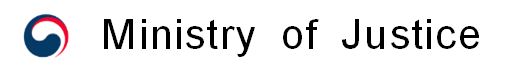 ยประชาสัมพันธ์ข้อความหลักในประชาสัมพันธ์ชาวต่างชาติที่พำนักอยู่อย่างผิดกฎหมายที่เข้ารับการฉีดวัคซีนครบแล้วจะได้รับสิทธิประโยชน์พิเศษในการยกเว้นค่าปรับและไม่ถูกระงับเข้าประเทศเกาหลีเมื่อรายงานตัวกลับโดยสมัครใจหมายเลขโทรศัพท์เวลาทำการภาษาที่ให้คำปรึกษาและล่าม(☎1345) ศูนย์บริการชาวต่างชาติกระทรวงยุติธรรมให้บริการตลอด 24 ชั่วโมงภาษาอังกฤษ ภาษาจีน(☎1345) ศูนย์บริการชาวต่างชาติกระทรวงยุติธรรม09:00 ~ 18:00ภาษาไทย ภาษาญี่ปุ่น ภาษาเวียดนาม ภาษาอินโดนีเซีย ภาษารัสเซีย ภาษามองโกเลีย ภาษาบังกลาเทศ ภาษาปากีสถาน ภาษาเนปาล ภาษากัมพูชา ภาษาพม่า ภาษาฝรั่งเศส ภาษาเยอรมัน ภาษาสเปน ภาษาฟิลิปปินส์ ภาษาอาหรับ ภาษาศรีลังกาการบังคับใช้มาตรการในการให้สิทธิประโยชน์พิเศษกับชาวต่างชาติที่พำนักอยู่อย่างผิดกฎหมายที่เข้ารับการฉีดวัคซีนครบและรายงานตัวกลับประเทศโดยสมัครใจ▶ จะยกเว้นค่าปรับและไม่ถูกระงับการเข้าประเทศเมื่อชาวต่างชาติที่พำนักอยู่อย่างผิดกฎหมายเข้ารับการฉีดวัคซีนครบภายในวันที่ 31 ธันวาคม 2021 และรายงานตัวกลับประเทศโดยสมัครใจ(ยกเว้น ผู้ที่กระทำความผิดทางอาญา หรือ ละเมิดกฎของการควบคุมการแพร่ระบาด เป็นต้น)※ ผู้ที่ประสงค์จะรายงานตัวกลับประเทศตามปกติสามารถใช้งาน『ระบบรายงานตัวกลับประเทศ』 ที่บังคับใช้อยู่เดิม▶ บังคับใช้ชั่วคราวตั้งแต่วัน(อังคาร)ที่ 12 ตุลาคม 2021เป็นต้นไปจนกว่าจะมีประกาศเปลี่ยนแปลง▶ สอบถามข้อมูลเพิ่มเติมได้ที่ศูนย์บริการชาวต่างชาติ กระทรวงยุติธรรม (☎ 1345)【การบังคับใช้มาตรการที่ให้สิทธิประโยชน์พิเศษกับชาวต่างชาติที่พำนักอยู่อย่างผิดกฎหมายที่เข้ารับการฉีดวัคซีนครบและรายงานตัวกลับประเทศโดยสมัครใจ】ชาวต่างชาติที่พำนักอยู่อย่างผิดกฎหมายที่เข้ารับการฉีดวัคซีนครบในประเทศเกาหลีจะได้รับการยกเว้นค่าปรับและไม่ถูกระงับการเข้าประเทศเมื่อรายงานตัวกลับประเทศ▶ เป้าหมายในการดำเนินงาน : ผู้ที่เข้ารับการฉีดวัคซีนครบตามจำนวนโดสที่กำหนดในประเทศเกาหลีภายในวันที่ 31 ธันวาคม 2021▶ ระยะเวลาที่บังคับใช้ : บังคับใช้ชั่วคราวตั้งแต่วัน(อังคาร)ที่ 12 ตุลาคม 2021เป็นต้นไปจนกว่าจะมีประกาศเปลี่ยนแปลง